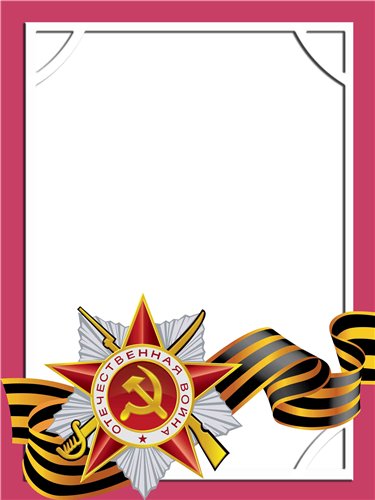 МулахаметовМухаметМулахович                            Ветеран войны и труда         Родился в 1925 г.          Участвовал в боевых действиях в составе 317 гв. Истребительном, противотанковом, артиллерийском полку – орудийный номер. Имел  ранение.          Награжден медалями «За боевые Заслуги» и другие пять медалей.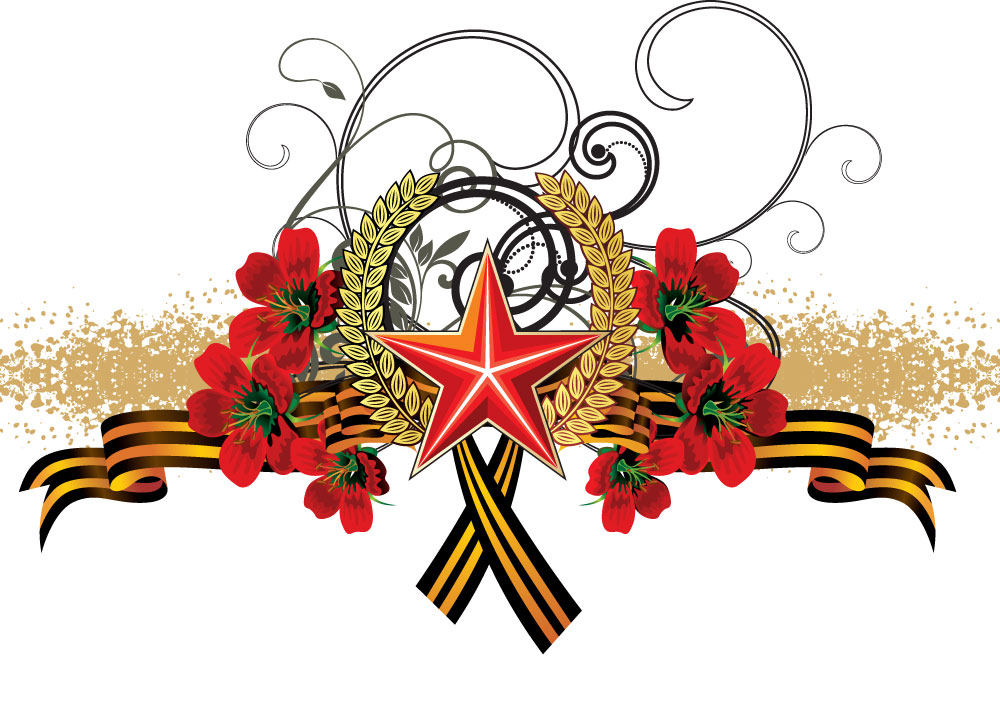 